Разработка урока английского языкаКласс – 4Сегодня мы собрались на мероприятие, посвященное неделе иностранного языка. Мы проведем викторину “EnglishWorld” “Английский мир”Начнем мы нашу викторину с праздничной песни, которую исполнит нам 1 подгруппа 4  классаJingle BellsDashing through the snowOn a one horse open sleighO’er the fields we go,Laughing all the wayBells on bob tail ring,making spirits brightWhat fun it is to laugh and singA sleighing song tonightOh, jingle bells, jingle bellsJingle all the wayOh, what fun it is to rideIn a one horse open sleighJingle bells, jingle bellsJingle all the wayOh, what fun it is to rideIn a one horse open sleigh.Звените, колокольчики! Пробираясь сквозь снег На открытых санях, запряжённых лошадкой, Мы едем по полю, Всю дорогу смеясь. Колокольчики на санях звенят, И на душе становится светлее. Как это здорово: ехать на санях и петь Об этом песню! О!!! Звените, колокольчики, Звените всю дорогу! Как это здорово: ехать На открытых санях, запряжённых лошадкой! 1конкурс. У нас будет 2 команды. 1 команда  называется “Apples”. 2 команда – “Oranges” Первый конкурс грамматический. Вам необходимо в течение 30 секунд вставить пропущенные слова в карточки. За правильно выполненное задание вы получаете 1 балл.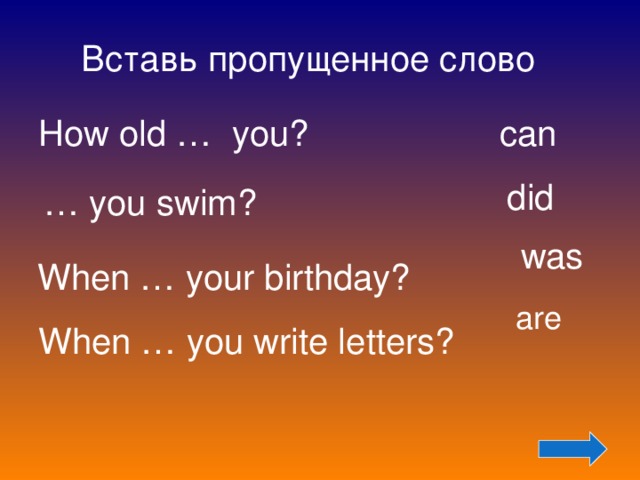 Второе задание в этом конкурсе. Вам необходимо найти ошибку за правильно выполненное задание вы получаете 1 балл.1 Ann and Mike is pupils.2 We English are3 I have five book.4They has two stars.5 What is your names?6 I see one dogs.7 Pete run in the park.2 конкурс. Второй конкурс логический. Вам необходимо разделить слова на 3 группы по смыслу. За правильно выполненное задание вы получите 1 балл.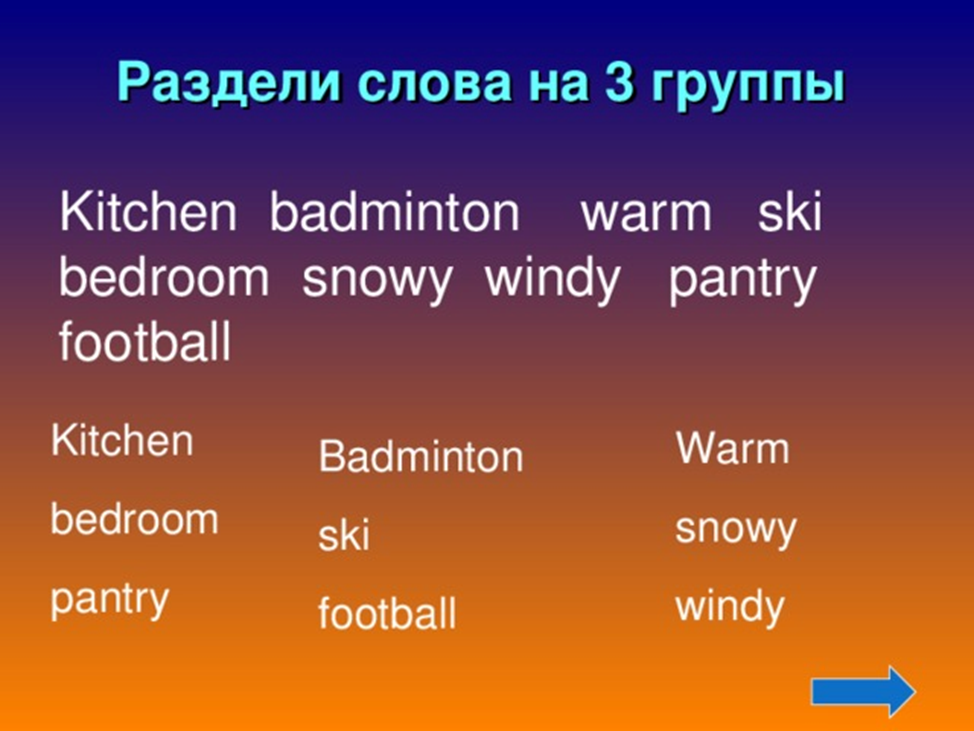 Второе задание в логическом конкурсе. Вам необходимо продолжить цепочку из слов.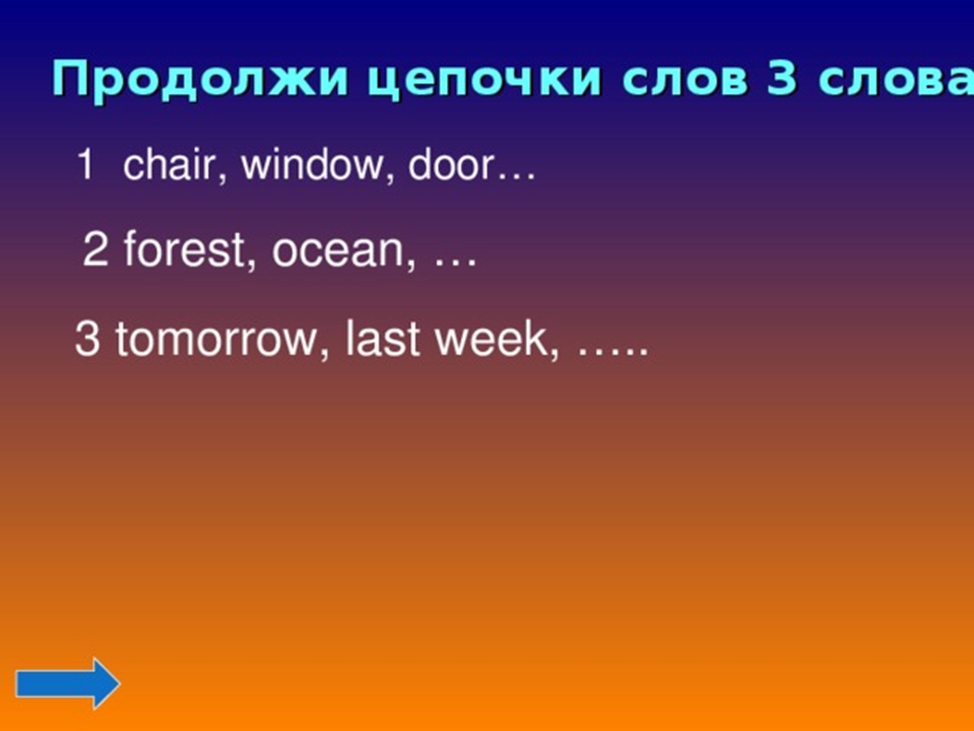 А теперь небольшая музыкальная пауза 2 подгруппа исполнит рождественскую песню.We wish you a Merry Christmas
We wish you a Merry Christmas
We wish you a Merry Christmas
We wish you a Merry Christmas
And a Happy New Year.Good tidings we bring
To you and your kin
Good tidings for Christmas
And a happy new year. 3 конкурс. И наконец наш последний буквенный конкурс. Вам необходимо вставить пропущенные буквы. За каждую правильно выполненную карточку вы получаете 1 балл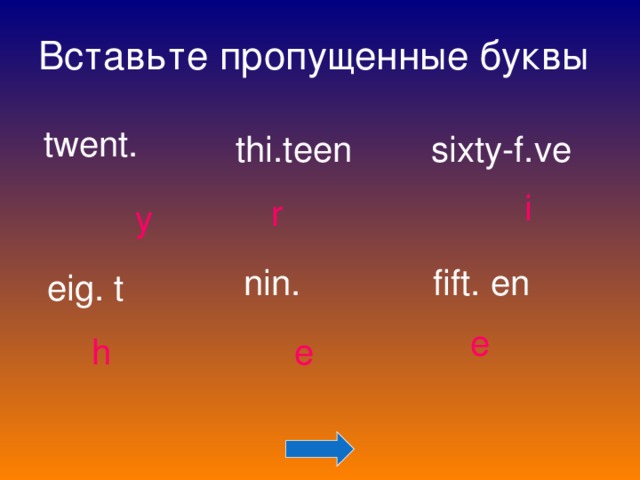 We 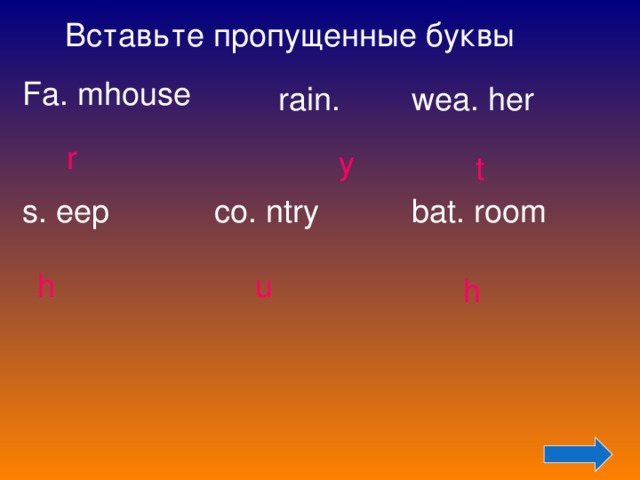 А теперь мы подведем итоги. Победителями становится команда А для победителей мы споем песню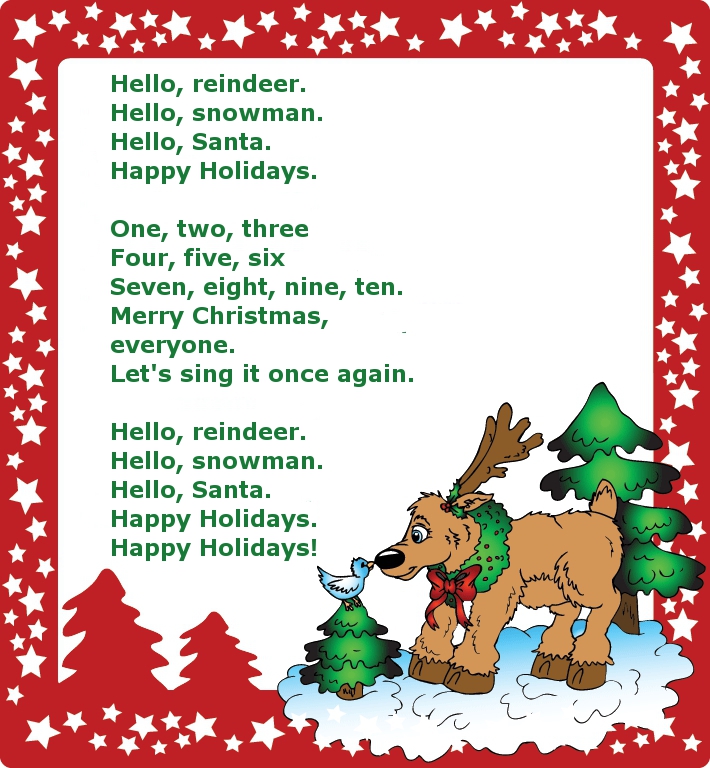 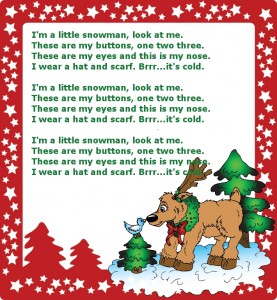 